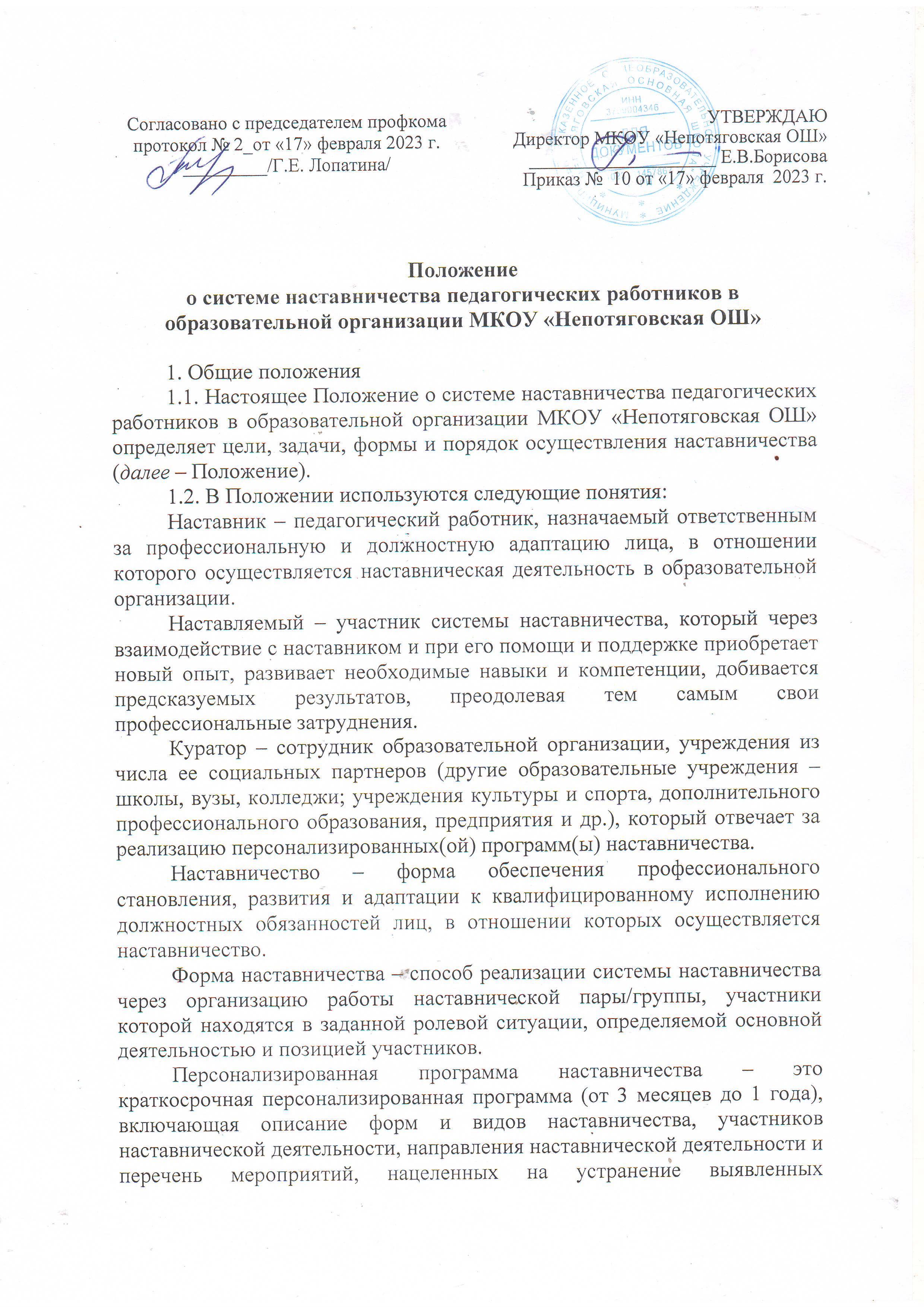 профессиональных затруднений наставляемого и на поддержку его сильных сторон.1.3. Основными принципами системы наставничества педагогических работников являются:принцип научности - предполагает применение научно-обоснованных методик и технологий в сфере наставничества педагогических работников;принцип системности и стратегической целостности - предполагает разработку и реализацию практик наставничества с максимальным охватом всех необходимых компонентов системы образования на федеральном, региональном, муниципальном уровнях и уровне образовательной организации;принцип легитимности подразумевает соответствие деятельности по реализации программы наставничества законодательству Российской Федерации; принцип обеспечения суверенных прав личности предполагает приоритет интересов личности и личностного развития педагога в процессе его профессионального и социального развития, честность и открытость взаимоотношений, уважение к личности наставляемого и наставника;принцип добровольности, свободы выбора, учета многофакторности в определении и совместной деятельности наставника и наставляемого; принцип аксиологичности подразумевает формирование 
у наставляемого и наставника ценностных отношений к профессиональной деятельности, уважения к личности, государству и общечеловеческим ценностям;принцип личной ответственности предполагает ответственное поведение всех субъектов наставнической деятельности – куратора, наставника, наставляемого и пр. к внедрению практик наставничества, его результатам, выбору коммуникативных стратегий и механизмов наставничества;принцип индивидуализации и персонализации наставничества направлен на сохранение индивидуальных приоритетов в создании для наставляемого индивидуальной траектории развития; принцип равенства признает, что наставничество реализуется людьми, имеющими равный социальный статус педагога с соответствующей системой прав, обязанностей, ответственности, независимо от ролевой позиции в системе наставничества.1.4. Участие в системе наставничества не должно наносить ущерба образовательному процессу образовательной организации. 2. Цель и задачи системы наставничества. Формы наставничества2.1. Цель системы наставничества педагогических работников в образовательной организации – реализация комплекса мер по созданию эффективной среды наставничества в образовательной организации, способствующей непрерывному профессиональному росту и самоопределению, личностному и социальному развитию педагогических работников, в том числе самореализации и закреплению молодых/начинающих специалистов в педагогической профессии.2.2. Задачи системы наставничества педагогических работников:- содействовать созданию в образовательной организации психологически комфортной среды наставничества, способствующей раскрытию личностного, профессионального, творческого потенциала педагогов путем проектирования их индивидуальной профессиональной траектории;- оказывать помощь в освоении цифровой информационно-коммуникативной среды, эффективных форматов непрерывного профессионального развития и методической поддержки педагогических работников образовательной организации, региональных систем научно-методического сопровождения педагогических работников и управленческих кадров;- содействовать участию в стратегических партнерских отношениях, развитию горизонтальных связей в сфере наставничества на школьном и внешкольном уровнях;- способствовать развитию профессиональных компетенций педагогов в условиях цифровой образовательной среды, востребованности использования современных информационно-коммуникативных и педагогических технологий путем внедрения разнообразных, в том числе реверсивных, сетевых и дистанционных форм наставничества;- содействовать увеличению числа закрепившихся в профессии педагогических кадров, в том числе молодых/начинающих педагогов;- оказывать помощь в профессиональной и должностной адаптации педагога, в отношении которого осуществляется наставничество, к условиям осуществления педагогической деятельности конкретной образовательной организации, ознакомление с традициями и укладом школьной жизни, а также в преодолении профессиональных трудностей, возникающих при выполнении должностных обязанностей;- обеспечивать формирование и развитие профессиональных знаний и навыков педагога, в отношении которого осуществляется наставничество;- ускорять процесс профессионального становления и развития педагога, в отношении которых осуществляется наставничество, развитие их способности самостоятельно, качественно и ответственно выполнять возложенные функциональные обязанности в соответствии с замещаемой должностью;- содействовать в выработке навыков профессионального поведения педагогов, в отношении которых осуществляется наставничество, соответствующего профессионально-этическим принципам, а также требованиям, установленным законодательством;- знакомить педагогов, в отношении которых осуществляется наставничество, с эффективными формами и методами индивидуальной работы и работы в коллективе, направленными на развитие их способности самостоятельно и качественно выполнять возложенные на них должностные обязанности, повышать свой профессиональный уровень.2.3. В МКОУ «Непотяговская ОШ» применяются разнообразные формы наставничества («педагог – педагог», «руководитель образовательной организации – педагог», «работодатель – студент», «педагог вуза/колледжа – молодой педагог образовательной организации» и другие) по отношению к наставнику или группе наставляемых. Применение форм наставничества выбирается в зависимости от цели персонализированной программы наставничества педагога, имеющихся профессиональных затруднений, запроса наставляемого и имеющихся кадровых ресурсов. Формы наставничества используются как в одном виде, так и в комплексе в зависимости от запланированных эффектов.Виртуальное (дистанционное) наставничество – дистанционная форма организации наставничества с использованием информационно-коммуникационных технологий, таких как видеоконференции, платформы для дистанционного обучения, социальные сети и онлайн-сообщества, тематические интернет-порталы и др. Обеспечивает постоянное профессиональное и творческое общение, обмен опытом между наставником и наставляемым, позволяет дистанционно сформировать пары «наставник – наставляемый», привлечь профессионалов и сформировать банк данных наставников, делает наставничество доступным для широкого круга лиц.Наставничество в группе – форма наставничества, когда один наставник взаимодействует с группой наставляемых одновременно (от двух и более человек).Краткосрочное или целеполагающее наставничество – наставник и наставляемый встречаются по заранее установленному графику для постановки конкретных целей, ориентированных на определенные краткосрочные результаты.Реверсивное наставничество – профессионал младшего возраста становится наставником опытного работника по вопросам новых тенденций, технологий, а опытный педагог становится наставником молодого педагога в вопросах методики и организации учебно-воспитательного процесса, в том числе независимо от профиля деятельности.Ситуационное наставничество – наставник оказывает помощь или консультацию по мере нуждаемости наставляемого в них. Как правило, роль наставника состоит в том, чтобы обеспечить немедленное реагирование на ту или иную ситуацию, значимую для наставляемого.Скоростное наставничество – однократное взаимодействие наставляемого (наставляемых) с наставником более высокого профессионального уровня (профессионалом/компетентным лицом) с целью построения взаимоотношений с другими работниками, объединенными общими проблемами и интересами или обменом опытом. Такое взаимодействие помогают формулировать и устанавливать цели индивидуального развития и карьерного роста на основе информации, полученной из авторитетных источников, обменяться мнениями и личным опытом, а также выстроить схему «наставник – наставляемый» («равный – равному»).Традиционная форма наставничества («один-на-один») – взаимодействие между более опытным и начинающим работником в течение определенного продолжительного времени. Обычно проводится отбор наставника и наставляемого по определенным критериям: опыт, навыки, личностные характеристики и др.Форма наставничества «учитель – учитель» – способ реализации целевой модели наставничества через организацию взаимодействия наставнической пары «учитель-профессионал – учитель, вовлеченный в различные формы поддержки и сопровождения».Форма наставничества «руководитель образовательной организации – учитель» способ реализации целевой модели наставничества через организацию взаимодействия наставнической пары «руководитель образовательной организации – учитель», нацеленную на совершенствование образовательного процесса и достижение желаемых результатов руководителем образовательной организации посредством создания необходимых организационно-педагогических, кадровых, методических, психолого-педагогических условий и ресурсов.3. Организация системы наставничества3.1. Наставничество организуется на основании приказа руководителя образовательной организации «Об утверждении положения о системе наставничества педагогических работников в образовательной организации».3.2. Педагогический работник назначается наставником с его письменного согласия приказом руководителя образовательной организации.3.3. Руководитель образовательной организации:- осуществляет общее руководство и координацию внедрения (применения) системы (целевой модели) наставничества педагогических работников в образовательной организации;- издает локальные акты образовательной организации о внедрении (применении) системы (целевой модели) наставничества и организации наставничества педагогических работников в образовательной организации; - утверждает куратора реализации программ наставничества, способствует отбору наставников и наставляемых; - утверждает Дорожную карту (план мероприятий) по реализации Положения о системе наставничества педагогических работников в образовательной организации;- издает приказ(ы) о закреплении наставнических пар/групп с письменного согласия их участников на возложение на них дополнительных обязанностей, связанных с наставнической деятельностью;- способствует созданию сетевого взаимодействия в сфере наставничества, осуществляет контакты с различными учреждениями и организациями по проблемам наставничества (заключение договоров о сотрудничестве, о социальном партнерстве, проведение координационных совещаний, участие в конференциях, форумах, вебинарах, семинарах по проблемам наставничества и т.п.);- способствует организации условий для непрерывного повышения профессионального мастерства педагогических работников, аккумулирования и распространения лучших практик наставничества педагогических работников.3.4. Куратор реализации программ наставничества:- назначается руководителем образовательной организации из числа заместителей руководителя;- своевременно (не менее одного раза в год) актуализирует информацию о наличии в образовательной организации педагогов, которых необходимо включить в наставническую деятельность в качестве наставляемых;- предлагает руководителю образовательной организации для утверждения состава школьного методического объединения наставников для утверждения (при необходимости его создания);- разрабатывает проект Дорожную карту (план мероприятий) по реализации Положения о системе наставничества педагогических работников в образовательной организации (прилагается);- совместно с системным администратором ведет банк (персонифицированный учет) наставников и наставляемых, в том числе в цифровом формате с использованием ресурсов Интернета – официального сайта образовательной организации/страницы, социальных сетей; - формирует банк индивидуальных/групповых персонализированных программ наставничества педагогических работников, осуществляет описание наиболее успешного и эффективного опыта совместно со школьным методическим советом наставников и системным администратором;- осуществляет координацию деятельности по наставничеству с ответственными и представителями региональной системы наставничества, с сетевыми педагогическими сообществами;- организует повышение уровня профессионального мастерства наставников, в том числе на стажировочных площадках и в базовых школах с привлечением наставников из других образовательных организаций; - курирует процесс разработки и реализации персонализированных программ наставничества;- организует совместно с руководителем образовательной организации мониторинг реализации системы наставничества педагогических работников в образовательной организации;- осуществляет мониторинг эффективности и результативности реализации системы наставничества в образовательной организации, оценку вовлеченности педагогов в различные формы наставничества и повышения квалификации педагогических работников, формирует итоговый аналитический отчет о реализации системы наставничества, реализации персонализированных программ наставничества педагогических работников;- фиксирует данные о количестве участников персонализированных программ наставничества в формах статистического наблюдения (совместно с системным администратором).3.5. Методическое объединение наставников/комиссия/совет (при его наличии):- совместно с куратором принимает участие в разработке локальных актов и информационно-методического сопровождения в сфере наставничества педагогических работников в образовательной организации;- ведет учет сведений о молодых/начинающих специалистах и иных категориях наставляемых и их наставниках; помогает подбирать и закрепляет пары (группы) наставников и наставляемых по определенным вопросам (предметное содержание, методика обучения и преподавания, воспитательная деятельность, организация урочной и внеурочной деятельности, психолого-педагогическое сопровождение наставляемых и наставников и т.п.);- разрабатывает, апробирует и реализует персонализированные программы наставничества, содержание которых соответствует запросу отдельных педагогов и групп педагогических работников;- принимает участие в разработке методического сопровождения разнообразных форм наставничества педагогических работников;- осуществляет подготовку участников персонализированных программ наставничества к мероприятиям: конкурсам профессионального мастерства, форумам, научно-практическим конференциям, фестивалям и т.д.;- осуществляет организационно-педагогическое, учебно-методическое, обеспечение реализации персонализированных программ наставничества в образовательной организации;- участвует в мониторинге реализации персонализированных программ наставничества педагогических работников;- является открытой площадкой для осуществления консультационных, согласовательных функций и функций медиации;- совместно с руководителем образовательной организации, куратором реализации программ наставничества участвует в разработке материальных и нематериальных стимулов поощрения наставников;- принимает участие в формировании банка лучших практик наставничества педагогических работников, информационном сопровождении персонализированных программ наставничества на сайте (специализированной странице сайта) образовательной организации и социальных сетях (совместно с куратором и системным администратором).4. Права и обязанности наставника 4.1. Права наставника:- привлекать для оказания помощи наставляемому других педагогических работников образовательной организации с их согласия;- обращаться с ходатайством к куратору и руководителю образовательной организации с просьбой о сложении с него обязанностей наставника;- осуществлять мониторинг деятельности наставляемого в форме личной проверки выполнения заданий.4.2. Обязанности наставника:- руководствоваться требованиями законодательства Российской Федерации, региональными и локальными нормативными актами образовательной организации при осуществлении наставнической деятельности;- находиться во взаимодействии со всеми структурами подразделениями образовательной организации, осуществляющими работу с наставляемым по программе наставничества (предметные кафедры, психологические службы, школа молодого учителя, методический (педагогический) совет и пр.);- осуществлять включение молодого/начинающего специалиста в общественную жизнь коллектива, содействовать расширению общекультурного и профессионального кругозора, в т.ч. и на личном примере;- создавать условия для созидания и научного поиска, творчества в педагогическом процессе через привлечение к инновационной деятельности;- содействовать укреплению и повышению уровня престижности преподавательской деятельности, организуя участие в мероприятиях для молодых/начинающих педагогов различных уровней (профессиональные конкурсы, конференции, форумы и др.);- участвовать в обсуждении вопросов, связанных с педагогической деятельностью наставляемого, вносить предложения о его поощрении или применении мер дисциплинарного воздействия;- рекомендовать участие наставляемого в профессиональных региональных и федеральных конкурсах, оказывать всестороннюю поддержку и методическое сопровождение.5. Права и обязанности наставляемого5.1. Права наставляемого:- систематически повышать свой профессиональный уровень;- участвовать в составлении персонализированной программы наставничества педагогических работников;- обращаться к наставнику за помощью по вопросам, связанным с должностными обязанностями, профессиональной деятельностью;- вносить на рассмотрение предложения по совершенствованию персонализированных программ наставничества педагогических работников образовательной организации;- обращаться к куратору и руководителю образовательной организации с ходатайством о замене наставника.5.2. Обязанности наставляемого:- изучать Федеральный закон от 29 декабря 2012 г. № 273-ФЗ «Об образовании в Российской Федерации», иные федеральные, региональные, муниципальные правовые акты и локальные нормативные акты, регулирующие образовательную деятельность, деятельность в сфере наставничества педагогических работников;- реализовывать мероприятия плана персонализированной программы наставничества в установленные сроки;- соблюдать правила внутреннего трудового распорядка образовательной организации;- знать обязанности, предусмотренные должностной инструкцией, основные направления профессиональной деятельности, полномочия и организацию работы в образовательной организации;- выполнять указания и рекомендации наставника по исполнению должностных, профессиональных обязанностей;- совершенствовать профессиональные навыки, практические приемы и способы качественного исполнения должностных обязанностей;- устранять совместно с наставником допущенные ошибки и выявленные затруднения;- проявлять дисциплинированность, организованность и культуру в работе и учебе;- учиться у наставника инновационным методам и формам работы.6. Процесс формирования пар и групп наставников и педагогов, в отношении которых осуществляется наставничество6.1. Формирование наставнических пар (групп) осуществляется по основным критериям:- профессиональный профиль или личный (компетентностный) опыт наставника должны соответствовать запросам наставляемого или наставляемых; 6.2. Сформированные на добровольной основе с непосредственным участием куратора, наставников и педагогов, в отношении которых осуществляется наставничество, пары/группы утверждаются приказом руководителя образовательной организации. 7. Завершение персонализированной программы наставничества7.1. Завершение персонализированной программы наставничества происходит в случае:- завершения плана мероприятий персонализированной программы наставничества в полном объеме;- по инициативе наставника или наставляемого и/или обоюдному решению (по уважительным обстоятельствам);- по инициативе куратора (в случае неисполнения (ненадлежащего исполнения) персонализированной программы наставничества в силу обстоятельств, не зависящих от наставника и/или наставляемого).7.2. Изменение сроков реализации персонализированной программы наставничества педагогических работников.По обоюдному согласию наставника и наставляемого/наставляемых педагогов возможно продление срока реализации персонализированной программы наставничества или корректировка ее содержания (например, плана мероприятий, формы наставничества).8. Условия публикации результатов персонализированной программы наставничества педагогических работников на сайте образовательной организации8.1. Для размещения информации о реализации персонализированной программы наставничества педагогических работников на официальном сайте образовательной организации создается специальный раздел (рубрика).На сайте размещаются сведения о реализуемых персонализированных программах наставничества педагогических работников, базы наставников и наставляемых, лучшие кейсы персонализированных программ наставничества педагогических работников, федеральная, региональная и локальная нормативно-правовая база в сфере наставничества педагогических работников, методические рекомендации, новости и анонсы мероприятий и программ наставничества педагогических работников в образовательной организации и др.8.2. Результаты персонализированных программ наставничества педагогических работников в образовательной организации публикуются после их завершения.Приложение к положению о системе наставничества педагогических работников в МКОУ «Непотяговская ОШ»Дорожная карта (план мероприятий) по реализации Положения о системе наставничества педагогических работников в МКОУ «Непотяговская ОШ»№Наименование этапаСодержание деятельности и примерный план мероприятий1.Подготовка условий для реализации системы наставничес-тваПодготовка и принятие локальных нормативных правовых актов образовательной организации:– приказ «Об утверждении положения о системе наставничества педагогических работников в образовательной организации» (Приложение 1 - Положение о системе наставничества педагогических работников в образовательной организации, Приложение 2 – Дорожная карта (план мероприятий) по реализации Положения о системе наставничества педагогических работников в образовательной организации).– приказ(ы) о закреплении наставнических пар/групп с письменного согласия их участников на возложение на них дополнительных обязанностей, связанных с наставнической деятельностью.– подготовка персонализированных программ наставничества – при наличии в организации наставляемых.2.Формирование банка наставляемых1) Сбор информации о профессиональных запросах педагогов.2) Формирование банка данных наставляемых, обеспечение представления согласий на сбор и обработку персональных данных. 3.Формирование банка наставников1) Проведение анкетирования среди потенциальных наставников в образовательной организации, желающих принять участие в персонализированных программах наставничества.2) Формирование банка данных наставников, обеспечение согласий на сбор и обработку персональных данных. 4.Отбор и обучение1) Анализ банка наставников и выбор подходящих для конкретной персонализированной программы наставничества педагога/группы педагогов.2) Обучение наставников для работы с наставляемыми: - подготовка методических материалов для сопровождения наставнической деятельности; - проведение консультаций, организация обмена опытом среди наставников – «установочные сессии» наставников.5.Организация и осуществление работы наставнических пар/групп1) Формирование наставнических пар/групп.2) Разработка персонализированных программ наставничества для каждой пары/группы.3) Организация психолого-педагогической поддержки сопровождения наставляемых, не сформировавших пару или группу (при необходимости), продолжение поиска наставника/наставников.4)Реализация персонализированных программ наставничества для каждой пары/группы.6.Завершение персонализи-рованных программ наставничества1) Проведение мониторинга качества реализации персонализированных программ наставничества (анкетирование);2) Проведение школьной конференции или семинара.3) Проведение итогового мероприятия (круглого стола) по выявлению лучших практик наставничества; пополнение методической копилки педагогических практик наставничества.7.Информаци-онная поддержка системы наставничестваОсвещение мероприятий Дорожной карты осуществляется на всех этапах ее реализации на сайте образовательной организации и социальных сетях, по возможности на муниципальном и региональном уровнях.